Номер в геральдическом реестре Ульяновской областиДата внесения в геральдический реестр Ульяновской областиНазвание официального символаРегистрационный номер в Государственном геральдическом регистре Российской Федерации и дата внесенияЦветное графическое изображение (рисунок) официального символа (в действующей редакции)Геральдическое описание официального символа (текст) с указанием автора/авторов (в действующей редакции)Решение об утверждении (об изменении) официального символаМесто хранения официального символа1234567815518.08.2016Герб Глотовское городское поселение№ 8530 от 24.06.2013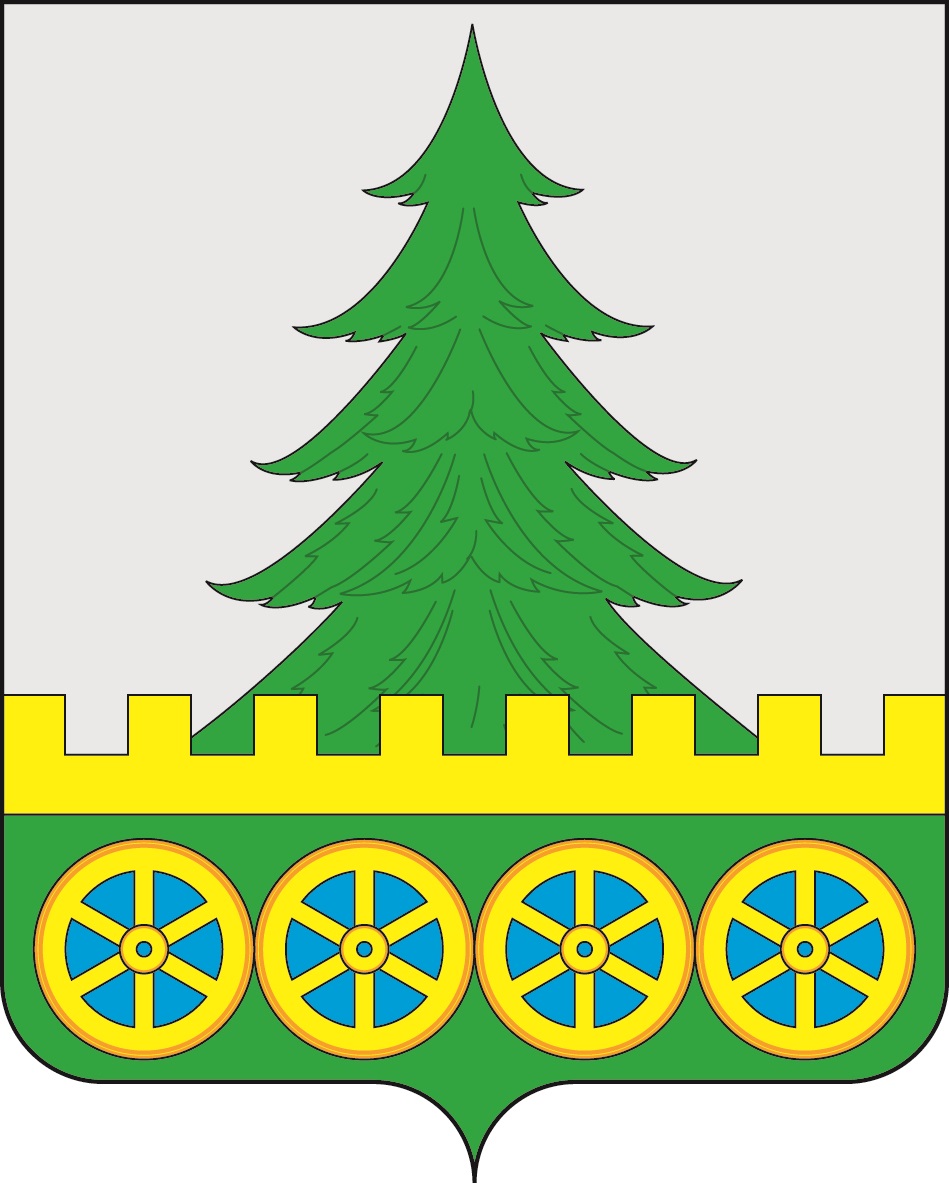 В серебряном поле, с зелёной оконечностью, завершённой золотой каймой стенозубчатой сверху и обременённой четырьмя положенными в пояс золотыми колёсами о шести спицах каждое, заполненными лазурью – возникающая из-за оконечности зелёная ель. Александр Сергеев (р.п. Глотовка), Константин Мочёнов, исполнительный директор правления общероссийской общественной организации «Союз геральдистов России» (г. Химки), Ольга Салова, художник общества с ограниченной ответственностью «Регион-Сервис» (г. Москва), Вячеслав Мишин (
г. Химки).Решение Совета депутатов муниципального образования Глотовское городское поселение от 21.06.2013 № 38 (с изменениями, внесёнными решением Совета депутатов муниципального образования Глотовское городское поселение от 05.02.2015 № 4) Администрация муниципального образования Глотовское городское поселение